С 1 апреля увеличатся социальные пенсииC 1 апреля 2019 г. социальные пенсии и пенсии по государственному пенсионному обеспечению вырастут на 2 процента.В Орловской области эта индексация коснется 64 536 пенсионеров, получающих пенсию по государственному пенсионному обеспечению (из которых 14 794 – получатели социальных пенсий).Так же с 1 апреля 2019 года на 2 процента будут увеличены размеры дополнительного ежемесячного материального обеспечения и других социальных выплат, суммы которых определяются исходя из соответствующего размера социальной пенсии.Государственное учреждение –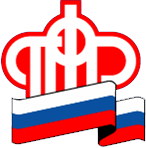 Отделение Пенсионного фонда РФ по Орловской области       302026, г. Орел, ул. Комсомольская, 108, телефон: (486-2) 72-92-41, факс 72-92-07         Пресс-релиз